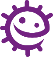 6. O Clostridium botulinum é uma bactéria que produz a neurotoxina botulínica. Isto é comumente conhecido na indústria médica como Botox. É a toxina botulínica que é letal, pois causa paralisia flácida em humanos e animais. O Clostridium botulinum que o produz, no entanto, não é considerado perigoso por si só. O sistema imunitário pode reconhecer toxinas, assim como microrganismos. 
	a) Como o sistema imunitário reconhece e elimina as toxinas? 


	b) Porque uma vacina contra a bactéria Clostridium botulinum não seria 	considerada tão eficaz como uma vacina contra a toxina botulínica? 


7. Qual é a função das seguintes células: 	a) Células T citotóxicas? 


	b) Células T auxiliares? 


	c) Células plasmáticas? 


8. Explica porque as vacinas são preventivas na proteção das infeções. 


9. Explica como uma vacina resulta em uma resposta de memória no sistema imunitário. 


10. A imunidade de grupo surge quando uma percentagem significativa da população é vacinada contra uma doença. O que poderia acontecer se as taxas de vacinação caíssem numa população para as seguintes vacinas? (Dica: pensa nos seus métodos de transmissão. O sarampo é transmitido pelo toque e pelo ar através de gotículas contagiosas de pessoas infetadas, e a cólera é uma doença transmitida pela água). 	a) MMR 

	b) Cólera